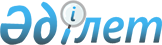 2019 жылға арналған мектепке дейінгі тәрбие мен оқытуға мемлекеттік білім беру тапсырысын, ата-ана төлемақысының мөлшерін бекіту туралыАқмола облысы Бурабай ауданы әкімдігінің 2019 жылғы 11 сәуірдегі № а-4/140 қаулысы. Ақмола облысының Әділет департаментінде 2019 жылғы 17 сәуірде № 7138 болып тіркелді.
      РҚАО-ның ескертпесі.

      Құжаттың мәтінінде түпнұсқаның пунктуациясы мен орфографиясы сақталған.
      Қазақстан Республикасының 2007 жылғы 27 шілдедегі "Білім туралы" Заңының 6 бабы 4 тармағының 8-1) тармақшасына сәйкес, Бурабай ауданының әкімдігі ҚАУЛЫ ЕТЕДІ:
      1. Қоса берілген 2019 жылға арналған мектепке дейінгі тәрбие мен оқытуға мемлекеттік білім беру тапсырысы, ата-ана төлемақысының мөлшері бекітілсін.
      2. Осы қаулының орындалуын бақылау Бурабай ауданы әкімінің орынбасары М.Б. Нұрпановаға жүктелсін.
      3. Осы қаулы Ақмола облысының Әділет департаментінде мемлекеттік тіркелген күнінен бастап күшіне енеді, ресми жарияланған күнінен бастап қолданысқа енгізіледі және 2019 жылдың 1 қаңтарынан бастап туындаған құқықтық қатынастарға таратылады. 2019 жылға арналған мектепке дейінгі тәрбие мен оқытуға мемлекеттік білім беру тапсырысы, ата-ана төлемақысының мөлшері
      Ескерту. Тапсырыс жаңа редакцияда - Ақмола облысы Бурабай ауданы әкімдігінің 22.07.2019 № а-7/305 (ресми жарияланған күнінен бастап қолданысқа енгізіледі) қаулысымен.
      кестенің жалғасы
					© 2012. Қазақстан Республикасы Әділет министрлігінің «Қазақстан Республикасының Заңнама және құқықтық ақпарат институты» ШЖҚ РМК
				
      Бурабай ауданының
әкімі

Қ.Қарауылов
Бурабай ауданы әкімдігінің
2019 жылғы 11 сәуірдегі
№ а-4/140
қаулысымен бекітілген
Қаржыландыру республикалық бюджеттің қаражаты есебінен
Мектепке дейінгі тәрбие мен оқыту ұйымдарының тәрбиеленушілер саны
Мектепке дейінгі тәрбие мен оқыту ұйымдарының тәрбиеленушілер саны
Мектепке дейінгі тәрбие мен оқыту ұйымдарының тәрбиеленушілер саны
Мектепке дейінгі тәрбие мен оқыту ұйымдарының тәрбиеленушілер саны
Қаржыландыру республикалық бюджеттің қаражаты есебінен
мемлекеттік
мемлекеттік
Жеке меншік
Жеке меншік
Қаржыландыру республикалық бюджеттің қаражаты есебінен
қала
ауыл
қала
ауыл
Бөбек-жайы
615
280
879
-
Мемлекеттік-жекешелік әріптестік шарты бойынша Бурабай ауданы Оқжетпес ауылының "Балапан" балабақшасы
-
-
-
125
Санаторлық топтар
40
-
-
-
Толық күн болатын мектеп жанындағы шағын орталық
273
262
30
-
Жарты күн болатын мектеп жанындағы шағын орталық
50
475
-
-
Бір тәрбиеленушіге айына жұмсалатын шығындардың орташа кұны (теңге)
Бір тәрбиеленушіге айына жұмсалатын шығындардың орташа кұны (теңге)
Бір тәрбиеленушіге айына жұмсалатын шығындардың орташа кұны (теңге)
Бір тәрбиеленушіге айына жұмсалатын шығындардың орташа кұны (теңге)
Мектепке дейінгі білім беру ұйымдарындағы айына ата-ана төлемақысының мөлшері (теңге)
Мектепке дейінгі білім беру ұйымдарындағы айына ата-ана төлемақысының мөлшері (теңге)
Мектепке дейінгі білім беру ұйымдарындағы айына ата-ана төлемақысының мөлшері (теңге)
Мектепке дейінгі білім беру ұйымдарындағы айына ата-ана төлемақысының мөлшері (теңге)
мемлекеттік
мемлекеттік
Жеке меншік
Жеке меншік
мемлекеттік
мемлекеттік
Жеке меншік
Жеке меншік
қала
ауыл
қала
ауыл
қала
ауыл
қала
ауыл
26618,6
28543,20
23 315
-
11000
11000
11000
11000
-
-
-
27 901
-
-
-
-
39 925
-
-
-
-
-
-
-
18 163
18 163
17931,8
-
9000
9000
-
-
8505,54
8505,54
-
-
-
-
-
-